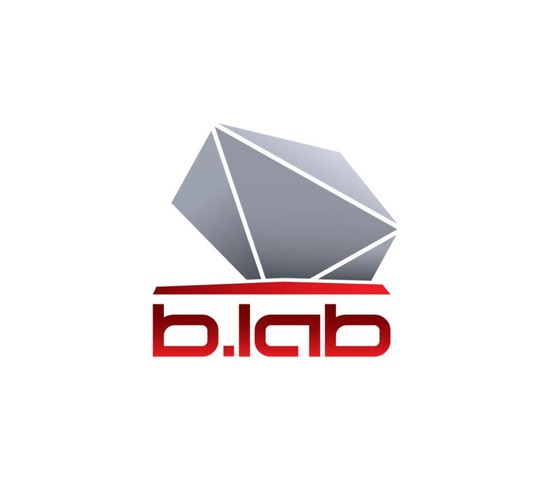 OŚWIADCZENIE I ZGODA RODZICA/OPIEKUNA MAŁOLETNIEGO (16 – 18 LAT) NA KORZYSTANIE Z CENTRUM WSPINACZKOWEGO BOULDERING LABORATORY W TARNOWIEImię i nazwisko rodzica/opiekuna: …………………………………………………………………………………………………………… Data urodzenia rodzica/opiekuna: …………………………………………………………………………………………………………… Nr telefonu rodzica/opiekuna: …………………………………………………………………………………………………………… Jako rodzic/opiekun prawny małoletniego: Imię i nazwisko dziecka: …………………………………………………………………………………………………………… Data urodzenia dziecka: …………………………………………………………………………………………………………… - wyrażam zgodę na jego przebywanie w Centrum wspinaczkowym B.Lab w Tarnowie przy ul. Kochanowskiego 32 i korzystanie przez ww. małoletniego z atrakcji tego Centrum. Jednocześnie oświadczam, że: 1. nie ma przeciwwskazań zdrowotnych do korzystania przez ww. małoletniego z atrakcji Centrum wspinaczkowego B.Lab w Tarnowie przy ul. Kochanowskiego 32 w tym, aby uprawiało wspinaczkę.  2. zostałem/-am poinformowany/-a i zdaję sobie sprawę, że wspinanie to sport niebezpieczny, stwarzający ryzyko utraty zdrowia lub życia dla osoby wspinającej się bądź także osób postronnych i rodzący zagrożenie. 3. przeczytałem/-am Regulamin Ogólny oraz jego załączniki, obowiązujące w Centrum wspinaczkowym B.Lab w Tarnowie przy ul. Kochanowskiego 32, rozumiem treść tych dokumentów i zapoznałem/-am z nimi ww. małoletniego, w tym z postanowieniem wskazującym na obowiązek do ich przestrzegania w trakcie pobytu w Centrum wspinaczkowym B.Lab w Tarnowie PRZESZKOLENIE MAŁOLETNIEGO Proszę zakreślić X jeśli ma odniesienie. Oświadczam, że małoletni jest początkującym wspinaczem. Potwierdzam przeszkolenie małoletniego z asekuracji i zasad bezpiecznego wspinania: …………………………………………………………................................................................................... Podpis Instruktora B.LabOPIEKA NA MAŁOLETNIM (16–18 LAT) W CENTRUM WSPINACZKOWYM B.LAB W TARNOWIE Proszę zakreślić X mające odniesienie oświadczenie dotyczące opieki nad małoletnim. Oświadczam, że: 1. w czasie wizyty w Centrum wspinaczkowym B.Lab w Tarnowie przy ul. Kochanowskiego 32 ww. małoletni będzie przebywał pod Moją opieką i stałym nadzorem. 2. zostałem/-am przeszkolony/-a z asekuracji i zasad bezpiecznego wspinania. Znam zasady asekuracji i potrafię asekurować. Potwierdzam przeszkolenie: …………………………………………………………...................................... …………………………………………………Podpis Instruktora B.LabOświadczam, że w trakcie wizyty w Centrum wspinaczkowym B.Lab w Tarnowie przy ul. Kochanowskiego 32ww. małoletni będzie przebywał pod opieką i stałym nadzorem instruktora: …………………………………………………………………………………………………………… Potwierdzam ww. objęcie opieką i stałym nadzorem: …………………………………………………………. ……….Podpis Instruktora Oświadczam, że: 1. ww. małoletni posiada wiedzę i doświadczenie w zakresie asekuracji i zasad bezpiecznego wspinania pozwalające mu na samodzielne wspinanie. 2. wyrażam zgodę, aby podczas wizyty w Centrum wspinaczkowym B.Lab w Tarnowie przy ul. Kochanowskiego 32 ww. małoletni samodzielnie korzystał z ścianek wspinaczkowych i boulderowni – po uzyskaniu akceptacji i pozytywnej opinii instruktora B.Lab co do jego umiejętności. Potwierdzam, że małoletni …………………………………………………………………………………. posiada wiedzę i doświadczenie w zakresie asekuracji i zasad bezpiecznego wspinania pozwalające mu na samodzielne wspinanie: ………………………………………………………………………………………………………………………. Podpis Instruktora B.LabPOUCZENIE: Niniejsza zgoda rodzica/opiekuna i oświadczenia są niezbędne dla rozpoczęcia korzystania z atrakcji Centrum wspinaczkowego B.Lab w Tarnowie. Mają charakter jednorazowy. Data i podpis rodzica/opiekuna prawnego: ………………………………………………............... INFORMACJA O DANYCH OSOBOWYCH Administratorem Twoich danych osobowych jest Grawiton SP. z. o. o. Ul. Kochanowskiego 32, 33-100 Tarnów, NIP 873 327 40 39, KRS 0000824546, REGON: 384 943 126 Dane osobowe podane w tym oświadczeniu będą wykorzystywane do świadczenia usług i wykonania umowy. Każdej osobie fizycznej, która przekazuje swoje dane osobowe przysługują prawa jak: żądania dostępu do swoich danych, otrzymania ich kopii, do ich usunięcia, sprostowania, uprawnienie wystąpienia o ograniczenie przetwarzania danych osobowych, o ich przeniesienie, do zgłoszenia sprzeciwu wobec przetwarzania danych, wniesienia skargi do organu nadzorczego oraz w przypadku udzielenia zgody na przetwarzanie danych osobowych – prawo do jej cofnięcia w dowolnym momencie. Więcej informacji można znaleźć w dokumencie Polityka prywatności, dostępnym w b.lab Bouldering Laboratory (w recepcji). Kontakt do Administratora w sprawie danych osobowych: e-mail: b.laboleksy@gmail.com nr telefonu: 605 301 431 korespondencja tradycyjna – list adresowany na B.lab Boulder Laboratory, ul. Kochanowskiego 32, 33-100 Tarnów Potwierdzam zapoznanie z INFORMACJA O DANYCH OSOBOWYCH: ………………………………………………………………………………………….